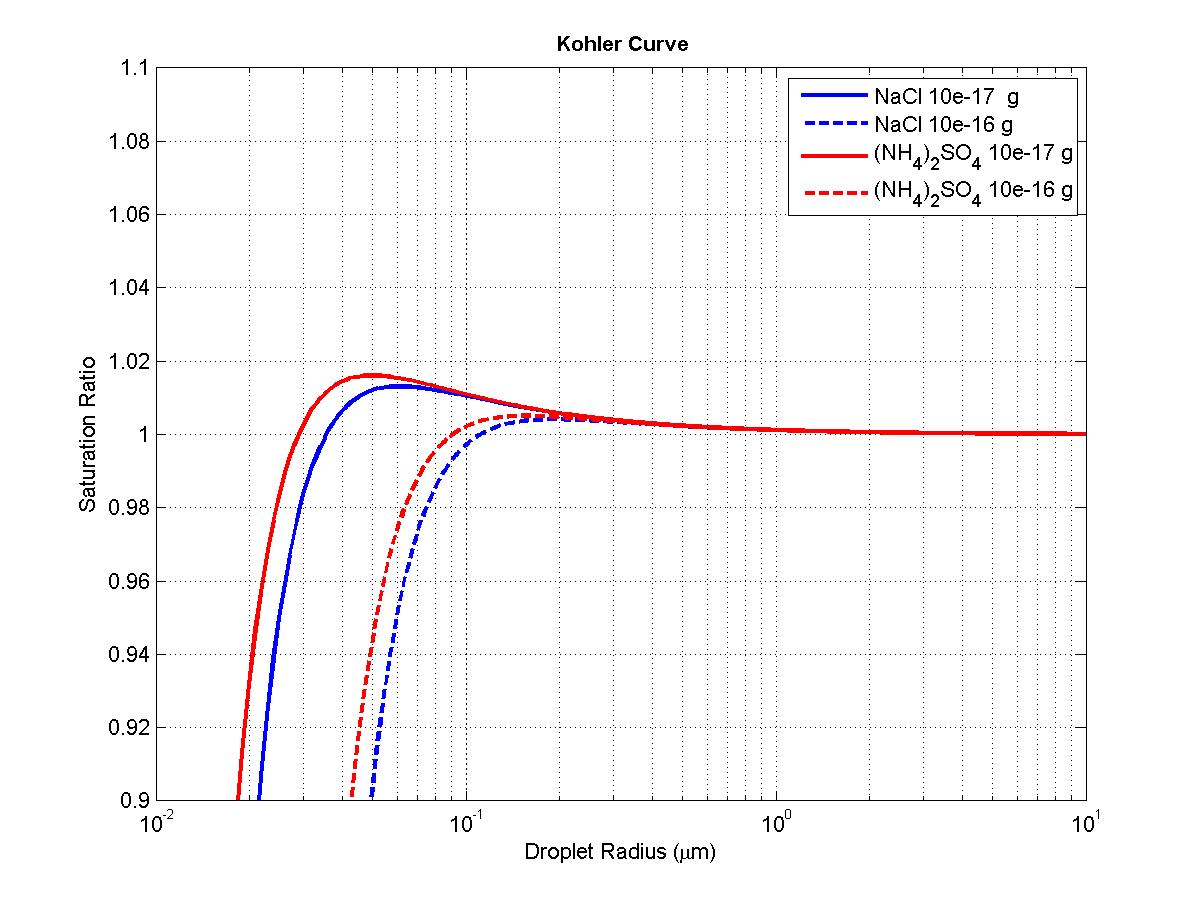 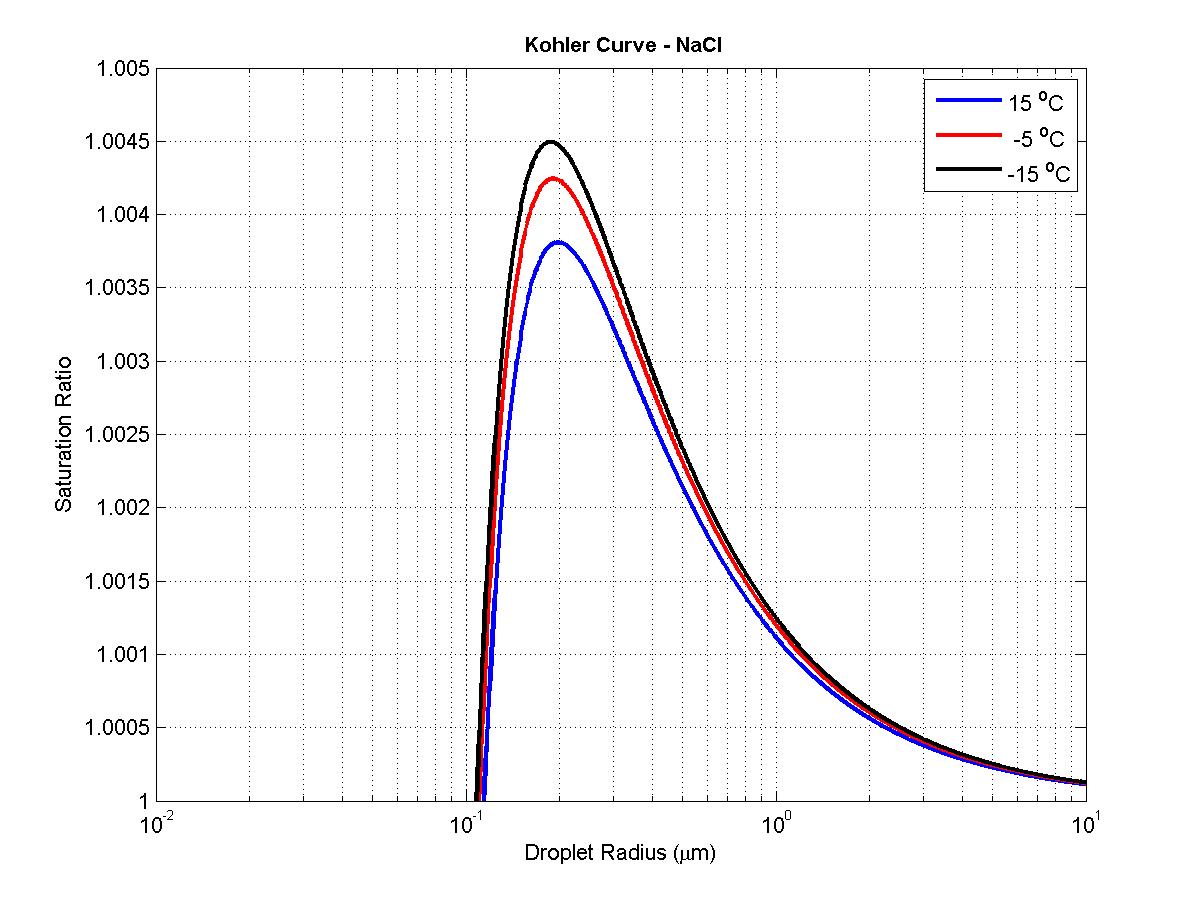 SoluteMass (g)C. Radius (um)C. SSNaCl1.00E-170.06091.013NaCl1.00E-160.19261.0041NH4)2(SO4)1.00E-170.04961.016NH4)2(SO4)1.00E-160.15691.0051SoluteTemp (C)C. Radius (um)C. SSNaCl150.19781.0038NaCl-50.19081.0042NaCl-150.18721.0045